OŚWIADCZENIE PRACODAWCY DOTYCZĄCE SPEŁNIANIA 
PRIORYTETU NR  5(Wsparcie kształcenia ustawicznego osób pracujących w branży motoryzacyjnej)Oświadczam, że wskazana w niniejszym wniosku forma kształcenia ustawicznego pod nazwą: ….……………………………………………………………………………………………….…………………………………………………………………………………………………..dotyczy  kształcenia ustawicznego w branży motoryzacyjnej w zakresie serwisowania i obsługi samochodów elektrycznych/hybrydowych. Osoba objęta wsparciem ……………………………………………………………………*                                                        		          (imię i nazwiska pracownika/pracodawcy) jest obecnie zatrudniona przy produkcji i naprawie pojazdów samochodowych oraz planuje kontynuację pracy w branży motoryzacyjnej.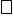 O przynależności do ww. branży decyduje posiadanie jako przeważającego jednego                                   z poniższych kodów PKD**: 29.10.B Produkcja samochodów osobowych29.10.C Produkcja autobusów29.10.D Produkcja pojazdów samochodowych przeznaczonych do przewozu towarów 29.10.E Produkcja pozostałych pojazdów samochodowych, z wyłączeniem motocykli29.20.Z Produkcja nadwozi do pojazdów silnikowych; produkcja przyczep i naczep 
29.31.Z Produkcja wyposażenia elektrycznego i elektronicznego do pojazdów silnikowych29.32.Z Produkcja pozostałych części i akcesoriów do pojazdów silnikowych, z wyłączeniem motocykli, 45.20.Z Konserwacja i naprawa pojazdów samochodowych, z wyłączeniem motocykli.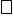 Szczegółowe uzasadnienie należy wpisać w III części wniosku.   ………………………………..                                   …………….……………………………………………                 (miejscowość i data)                                                                        (pieczątka i podpis pracodawcy lub osoby upoważnionej)
*  niniejsze oświadczenie należy wypełnić osobno dla każdej osoby planowanej do objęcia wsparciem  w ramach priorytetu 5**  właściwe zaznaczyć